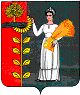                                               ПОСТАНОВЛЕНИЕАДМИНИСТРАЦИИ СЕЛЬСКОГО ПОСЕЛЕНИЯ ВЕРХНЕМАТРЕНСКИЙ СЕЛЬСОВЕТ ДОБРИНСКОГО МУНИЦИПАЛЬНОГО РАЙОНА ЛИПЕЦКОЙ ОБЛАСТИ РОССИЙСКОЙ ФЕДЕРАЦИИ19.12.2022 г.                              с.Верхняя Матренка                                   № 82О мерах по обеспечению безопасности людей в период подготовки и проведения Новогодних и Рождественских праздниковВ целях обеспечения безопасности людей, охраны их жизни и здоровья в период подготовки и проведения Новогодних и Рождественских праздников, руководствуясь Федеральным законом № 131-ФЗ от 06.10.2003 года "Об общих принципах организации местного самоуправления в российской Федерации", Федеральным законом от 21.12.1994г. № 68-ФЗ " О защите населения и территорий от чрезвычайных ситуаций природного и техногенного характера", Постановлением администрации Добринского муниципального района № 1227 от 14.12.2022г. "О мерах по обеспечению безопасности людей в период подготовки и проведения Новогодних и Рождественских праздников", Уставом сельского поселения Верхнематренский сельсовет ПОСТАНОВЛЯЕТ: 1.Организовать совместно с ОМВД России по Добринскому району и ПР УНД ГУ МЧС России по Липецкой области в Грязинском, Добринском, Усманском районах согласно действующему законодательству регулярные внеплановые проверки объектов жизнеобеспечения, находящиеся на территории сельского поселения, провести в населенных пунктах пожарно-профилактические мероприятия.2. Организовать дежурство работников администрации сельского поселения с 31.12. 2022г. по 09.01.2023 г.3. Произвести ревизию пожарных гидрантов и других источников водозабора, обеспечить к ним беспрепятственный период.4.Запретить использование фейерверков и других пиротехнических изделий в помещениях и местах большего скопления людей.5.Обеспечить принятие мер по организации дежурства общественных формирований по обеспечению общественного порядка и обеспечению первичных мер пожаротушения.6. Контроль за исполнением настоящего Постановления оставляю за собой.Глава администрациисельского поселения Верхнематренский сельсовет                                  Н.В.Жаворонкова